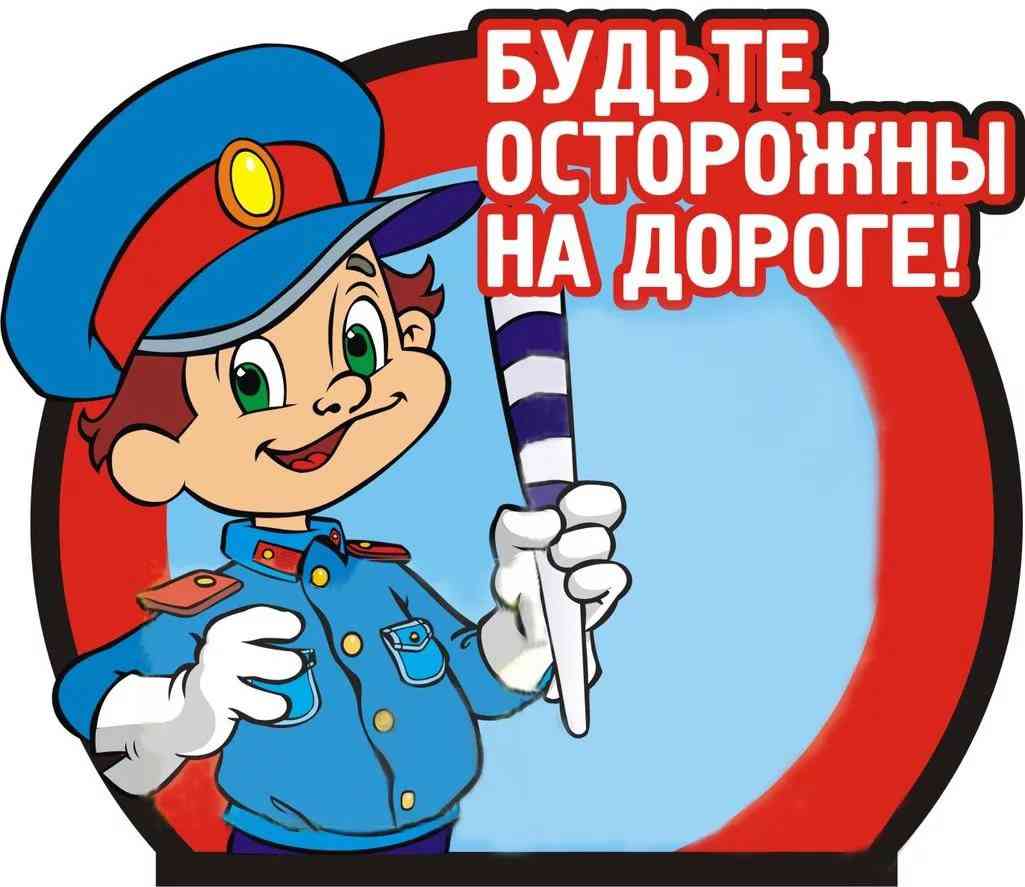 План работы отрядов  «Юные инспектора», «Молодые пешеходы»на 2023-2024 учебный годЦель:воспитание гражданственности, высокой общей культуры коллективизма, профессиональной ориентации, привлечение обучающихся к организации пропаганды безопасного движения на дорогах и улицах среди детей младшего и среднего возраста.Задачи:1.Активное содействие школы в выработке у школьников активной жизненной позиции.2.Изучение правил безопасного поведения на дорогах и улицах, овладение навыками поведения работы по пропаганде Правил дорожного движения и организация этой работы среди детей.№МероприятияСрок выполненияОтветственный1Выборы состава  и актива отряда ЮИДсентябрь Руководители отрядов ЮИД «Юные инспектора», «Молодые пешеходы»2Проведение сборов отряда ЮИД2 раза в неделю Руководители отрядов ЮИД «Юные инспектора», «Молодые пешеходы»3Проведение операции безопасности дорожного движения «Внимание, дети!»сентябрь,май Руководители отрядов ЮИД «Юные инспектора», «Молодые пешеходы»4Праздник «Посвящение первоклассников в пешеходы»октябрьОтряды ЮИД «Юные инспектора», «Молодые пешеходы»5Интервью одного дня «О фликере…»октябрь, декабрьРуководители отрядов ЮИД «Юные инспектора», «Молодые пешеходы»6Рейды на наличие светоотражающих элементов у  учащихся школыноябрь, январьКлассные руководители,отряды ЮИД «Юные инспектора», «Молодые пешеходы»7Проведение викторин по правилам дорожного движения в начальной школесентябрь-апрельРуководители отрядов ЮИД , старший вожатый,  отряды ЮИД «Юные инспектора», «Молодые пешеходы»8Мероприятия, посвященные Всемирному Дню памяти жертв ДТПноябрьПреподаватель ОБЖ,мед. работник9Рейды по соблюдению правил дорожного движения учащимися школыв течение учебного годаотряд ЮИД«Юные пешеходы»10Подготовка и участие в мероприятиях по ПДД различного уровняв течение учебного годаПреподаватель ОБЖ,кл. руководители, вожатые11Школьное соревнование «Безопасное колесо»июньРуководители отрядов ЮИД,  отряды ЮИД «Юные инспектора», «Молодые пешеходы»12Проведение бесед – «минуток» по профилактике несчастных случаев с детьми на дороге (в начальных классах ежедневно на последнем уроке)В течение годаКлассные руководители 1-4 классов, отряды ЮИД «Юные инспектора», «Молодые пешеходы»13Участие в районных и краевых мероприятиях:«Безопасное колесо»Акция «Юные регулировщики»«Знатоки дорожных правил»Акция «Пассажир»Акция «Пешеход на переход»июнь 2024ноябрь –декабрь2023февраль 2024октябрь-ноябрь 2023 - март – апрель 2024Руководители отрядов ЮИД,  отряды ЮИД «Юные инспектора», «Молодые пешеходы»14Акция: «Зимние каникулы».24-25 декабря 2023Классные руководители,  отряды ЮИД «Юные инспектора», «Молодые пешеходы»15Игра: «Дорожная грамота» для 5-7 классовфевраль 2024Руководители отрядов ЮИД,  отряды ЮИД «Юные инспектора», «Молодые пешеходы»16 Акция: «Весенние каникулы».4 неделя марта 2024Классные руководители,  отряды ЮИД «Юные инспектора», «Молодые пешеходы»